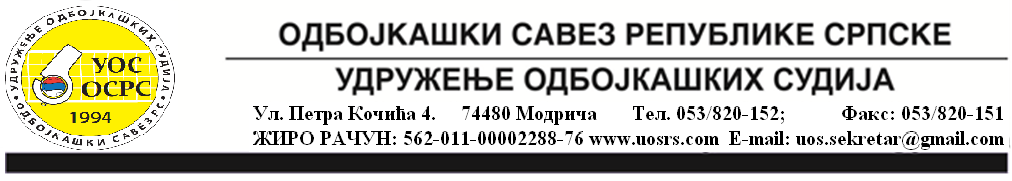 УПУТСТВОза рад судијских одбораБијељина, август 2022.На основу члана 31.Статута, Предсједништво Удружења одбојкашких судија ОСРС, на 4.Сједници Предсједништва одржаној дана 10.05.2014.године, усвојилоје, а на 13. сједници Предсједништва одржаној дана 10.09.2020. године и на 5. сједници Предсједништва одржаној дана 28.08.2022. године , допунило јеУ П У Т С Т В Оза рад судијских одбора УОС ОСРСI - ЦИЉ ФОРМИРАЊА СУДИЈСКИХ ОДБОРАПредсједништво Удружења одбојкашких судија ОСРС након извршене анализе и сагледавања стања у Удружењу, донијело је одлуку о формирању судијских одбора и именовању њихових предсједника са циљем што квалитетнијег праћења и унапређења суђења и ефикаснијеградаУдружења у цјелини.- УЛОГА И ЗАДАЦИ СУДИЈСКИХ ОДБОРА Организована и стална активност свих чланова одбора на личном усавршавању и унапређењу суђења а нарочито млађих судија, кроз сљедеће облике: проучавање и инсистирање на досљедној примјени Правила игре, Кодекса понашања чланова Удружења, правилника, одлука и упутстава Удружења. проучавање нормативних аката ОС РС, а посебно Правилника о такмичењу, Пропозиција и Анекса Пропозиција, Упутства о организовању одбојкашких утакмица, Правилника о дисциплинској и материјалној одговорности ОС РС и других. обавезно суђење на тренинзима клубова у својим мјестима. редовне анализе суђења чланова одбора и преношење и размјена искустава. Обезбјеђење потребног броја квалитетних линијских судија и записничара за све утакмице сталних и повремених такмичења ОС РС и ОС БиХ на подручју које покрива одбор. Обезбјеђење суђења пријатељских утакмица и турнира, као и свих осталих такмичења (школских, радничких, студентских и др.) на подручју које покрива одбор. Изношење мишљења, приједлога, ставова и иницијатива за доношење одлука значајних за рад Удружења. Предлагање својих чланова за избор у органе Удружења. 6. Покретање иницијатива за утврђивање одговорности својих, као и других чланова Удружења.Предлагање својих чланова за кандидате за полагање испита за звање "републички судија". Предлагање својих чланова за формирање и попуну листа других лига РС. Планирање и организовање испита за звање "одбојкашки судија". Пружање максималне помоћи клубовима у техничкој организацији утакмица у складу са Кодексом понашања и другим прописима. Активно укључивање у све акције ОС РС и његових органа, а посебно у акцију "Формирајмо нови одбојкашки клуб у РС".- ЗАДАЦИ ПРЕДСЈЕДНИКА СУДИЈСКОГ ОДБОРА Руководи радом и свим активностима одбора. Води основну евиденцију о свим члановима одбора. Врши делегирање (писмено) линијских судија и записничара за утакмице сталних и повремених такмичења у организацији ОС РС и ОС БиХ. Врши делегирање судија за пионирске лиге, кадетске лиге, пријатељске утакмице и турнире и остала такмичења (која нису у организацији ОС РС) на подручју кој покрива одбор. Налоге за суђење из става 3. и 4. путем електронске поште доставља на адресе клуба домаћина, делегираних службених лица (д-к или првог судије уколико на утакмицу није делегиран д-к), предсједника надлежног РСО и секретара УОС ОСРС, најкасније 48 сати прије заказаног термина утакмице.Пратити рад  судија и предлаже исте за напредовање у звању и на листама.Пред почетак сваке такмичарске сезоне у обавези да предложи најмање једног, а највише два кандидата за попуну „Б“ листе судија, како би се избјегле компликације приликом предлагања истих на сједницама Предсједништва УОС ОСРС пред такмичарску сезону.8.Непрестано врши едукацију и тренинге судија из судијског одбора као записничара и  линијских судија, те са истим суди тренинг утакмице.9. Ради тренинга делегира резервног записничара и линијске судије на такмичењима других лига и млађих категорија како би их што боље припремили за лигашка такмичења.10. Мјесечно сачињава и подноси извјештај 	предсједнику Регионалног судијског одбора у периоду од септембра до маја и једном до краја прве половине августа за тромјесечје јун – јул – август. Све потребне информације из друге половине августа требају се уврстити у извјештај из септембар.11. Остварује коректну сарадњу са клубовима на подучју које покрива одбор.     12. Одржава редовне контакте са Предсједником и Секретаром Удружења, Врховним судијом и предсједником Регионалног судијског одбора. 13. Администратору сајта УОС ОСРС по потреби доставља ажуриране податке за све чланове СО.14. На посебном обрасцу води евиденцију одсуђених пријатељских и тренинг утамица свих судија у одбору.15. Обавља и друге послове од интереса за судијски одбор, УОС ОСРС и ОС РС у цјелини.Број: 479/22                                                                                     ПРЕДСЈЕДНИК УОС ОСРСДатум, 02.09.2022. године                                                                              Никола Козић, с.р.